Α Ν Α Κ Ο Ι Ν Ω Σ Η     Ο Δήμος Χίου ανακοινώνει την διενέργεια της προμήθειας με τίτλο «Προμήθεια ανταλλακτικών Η/Υ» για τις ανάγκες των Υπηρεσιών του.     Η προμήθεια θα εκτελεστεί σύμφωνα με τις διατάξεις του ΕΚΠΟΤΑ και του Ν. 4281/2014 και με κριτήριο την χαμηλότερη προσφορά επί του συνόλου των ειδών, καθώς και με τα οριζόμενα στην από 19/2/2016 σχετική Μελέτη - Τεχνική Περιγραφή της Δ/νσης Προγραμματισμού Οργάνωσης και Πληροφορικής.      Η εκτέλεση της προμήθειας θα γίνει τμηματικά, ανάλογα με τις ανάγκες των υπηρεσιών του Δήμου και κατόπιν εντολής του Τμήματος Μηχανοργάνωσης.      Η δαπάνη της δεν θα υπερβαίνει το ποσό των 11.999,04 € με τον Φ.Π.Α και θα καλυφθεί από πιστώσεις που είναι εγγεγραμμένες στον Προϋπολογισμό Δ.Χίου οικ. έτους 2016 και στους ΚΑ 10-6672.001 «Προμήθεια ανταλλακτικών Η/Υ» και ΚΑ 10-6672.003 «Προμήθεια ανταλλακτικών Η/Υ ΚΕΠ».          Οι ενδιαφερόμενοι πρέπει να υποβάλλουν στο Τμήμα Προμηθειών, Κανάρη 18, Χίος, μέχρι την Τρίτη 29  Μαρτίου 2016  και ώρα 11:30 π.μ. σε σφραγισμένο φάκελο την προσφορά τους  (στο έντυπο προσφοράς που είναι αναρτημένο στην ιστοσελίδα του Δήμου μαζί με την παρούσα ανακοίνωση) μαζί με υπεύθυνη δήλωση της παρ. 4 του άρθρου 8 του ν. 1599/1986 (Α' 75) όπως τροποποιήθηκε και ισχύει μέχρι σήμερα, στην οποία θα αναφέρουν ότι έλαβαν γνώση των όρων της Τεχνικής Έκθεσης για την «Προμήθεια ανταλλακτικών Η/Υ», τους οποίους και δέχονται ανεπιφύλακτα.     Για διευκρινίσεις σχετικά με την τεχνική έκθεση οι ενδιαφερόμενου μπορούν να καλούν στο Τμήμα Μηχανοργάνωσης τηλ. 22713 50002. 						Εκ του Τμήματος Προμηθειών                                                                    	            του Δήμου Χίου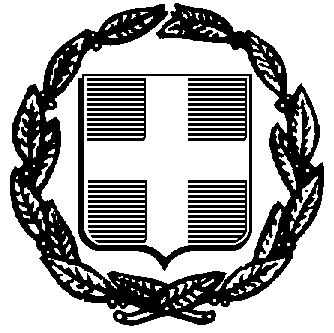                ΕΛΛΗΝΙΚΗ ΔΗΜΟΚΡΑΤΙΑ                       Δ Η Μ Ο Σ    Χ Ι Ο Υ    Δ/ΝΣΗ ΟΙΚΟΝΟΜΙΚΩΝ ΥΠΗΡΕΣΙΩΝ   ΤΜΗΜΑ ΠΡΟΜΗΘΕΙΩΝ & ΑΠΟΘΗΚΗΣ               ΕΛΛΗΝΙΚΗ ΔΗΜΟΚΡΑΤΙΑ                       Δ Η Μ Ο Σ    Χ Ι Ο Υ    Δ/ΝΣΗ ΟΙΚΟΝΟΜΙΚΩΝ ΥΠΗΡΕΣΙΩΝ   ΤΜΗΜΑ ΠΡΟΜΗΘΕΙΩΝ & ΑΠΟΘΗΚΗΣ               ΕΛΛΗΝΙΚΗ ΔΗΜΟΚΡΑΤΙΑ                       Δ Η Μ Ο Σ    Χ Ι Ο Υ    Δ/ΝΣΗ ΟΙΚΟΝΟΜΙΚΩΝ ΥΠΗΡΕΣΙΩΝ   ΤΜΗΜΑ ΠΡΟΜΗΘΕΙΩΝ & ΑΠΟΘΗΚΗΣ               ΕΛΛΗΝΙΚΗ ΔΗΜΟΚΡΑΤΙΑ                       Δ Η Μ Ο Σ    Χ Ι Ο Υ    Δ/ΝΣΗ ΟΙΚΟΝΟΜΙΚΩΝ ΥΠΗΡΕΣΙΩΝ   ΤΜΗΜΑ ΠΡΟΜΗΘΕΙΩΝ & ΑΠΟΘΗΚΗΣ               Χίος  22/03/2016               Α.Π. : Δ.Υ.Ταχ.Δ/νση:Κανάρη 18,  82100 Χίος Κανάρη 18,  82100 Χίος Τηλέφωνο:22713-51 713FAX:22713-51 721